      M 4.1. Was sagen Freunde Jesu? Was sagen Feinde Jesu? Was sagst du?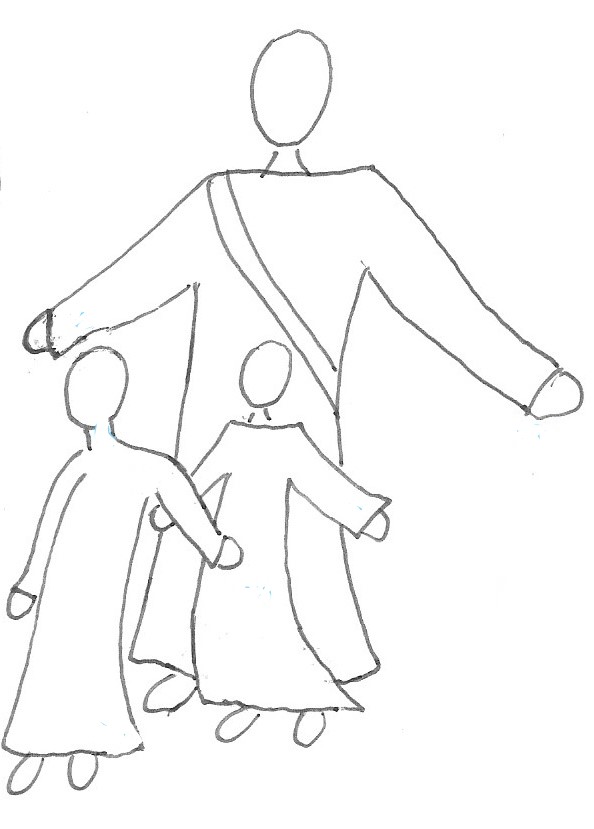 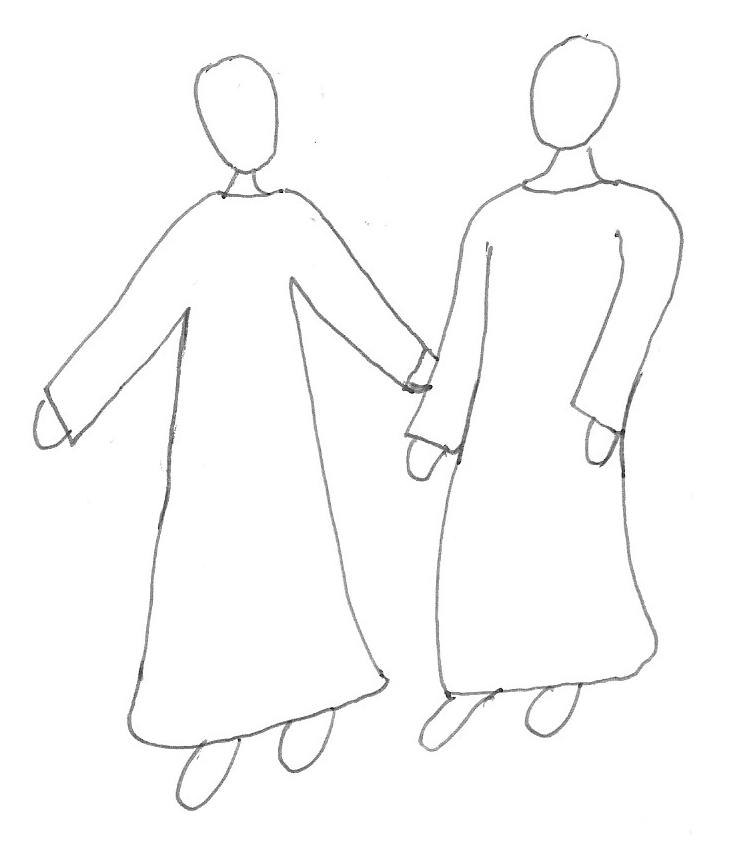 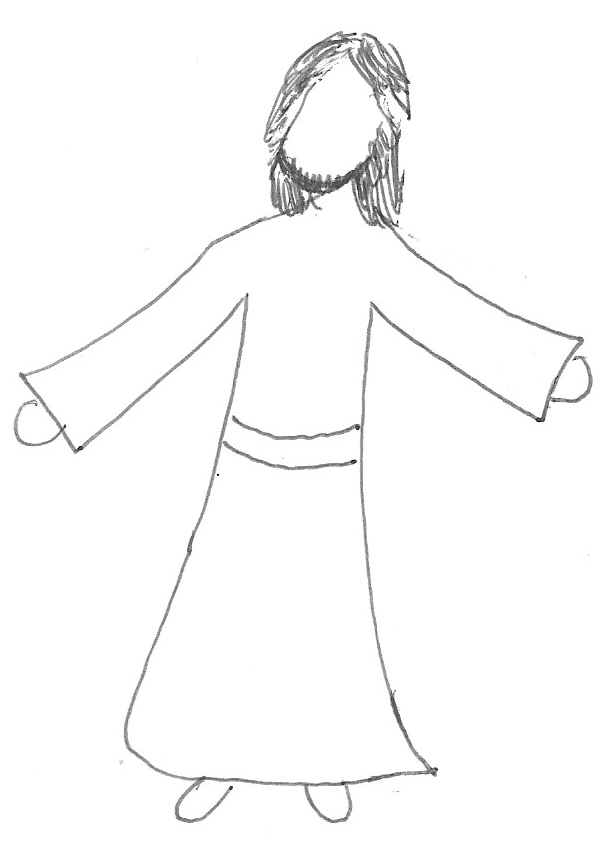 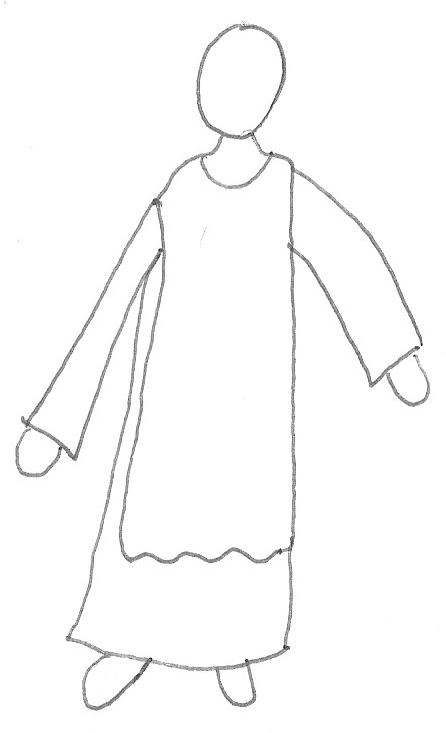 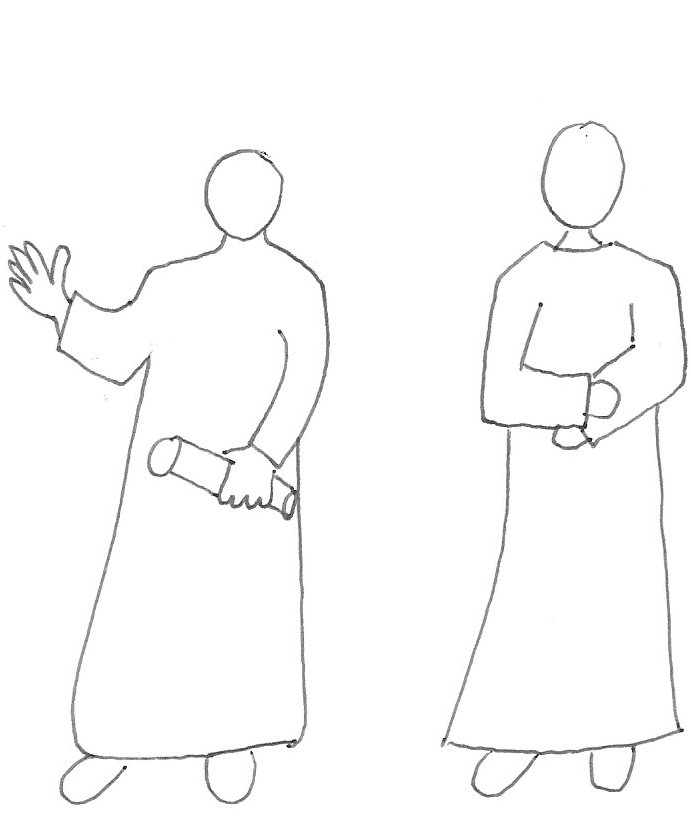 Wie beurteilst du das Verhalten von Jesus?Zeichne ein Smiley, das zu deiner Meinung passt!